What's Missing?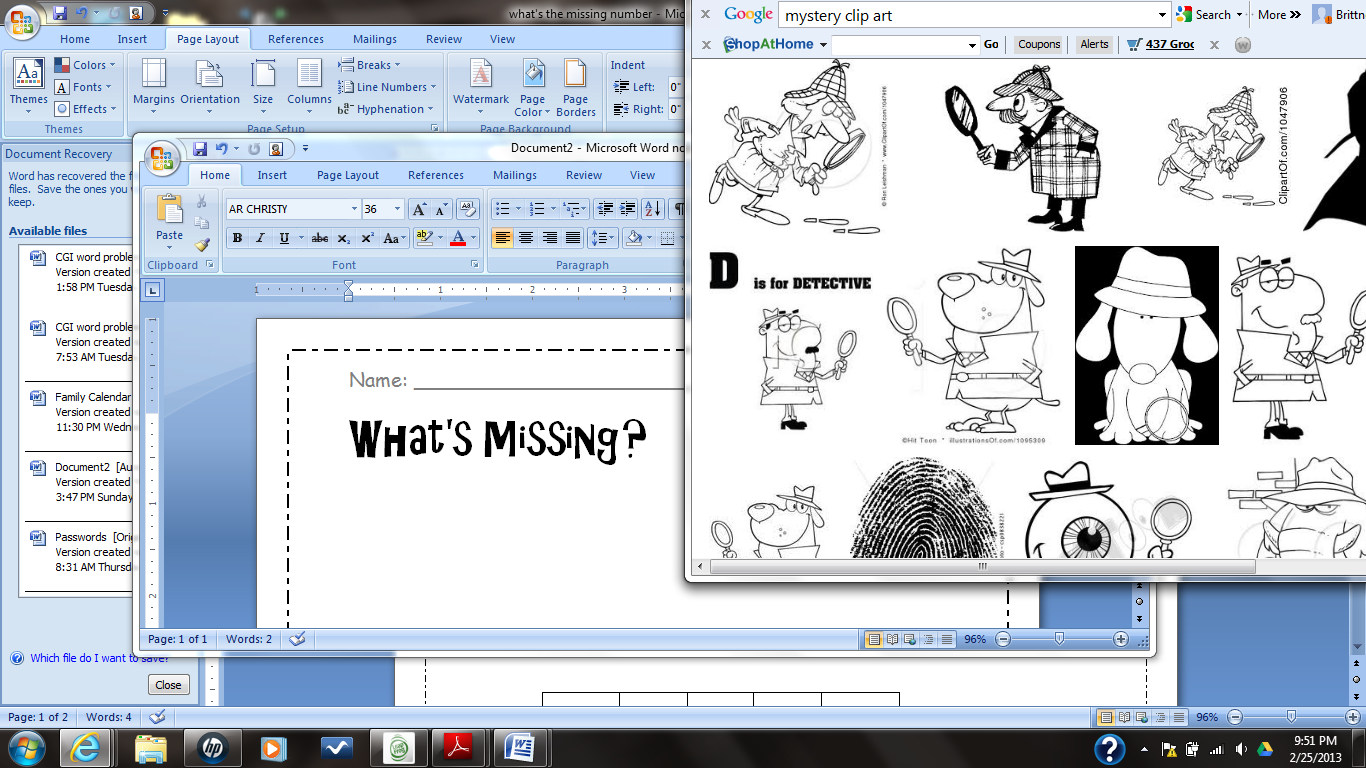 Find out what number is missing from the number sentence.(1.OA.8)5 +  	= 74 + 	= 10				3 + 9 =       + 3 = 8				6 +       = 64 + 8 = 							  + 8 = 11      + 6 = 8				3 +       = 96 + 5 = 						10 + 		= 12